Некоммерческое партнерство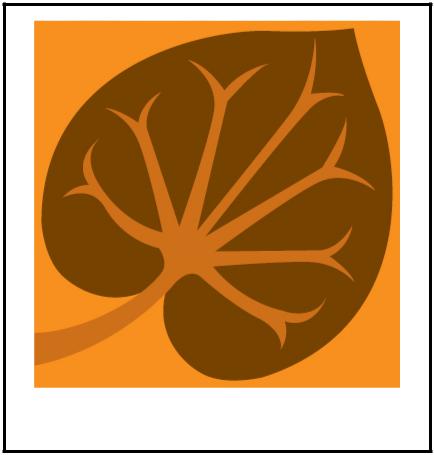 содействия развитию гематологии и трансплантации костного мозгаНациональное гематологическое общество RussianSocietyofHematologywww.npngo.ruЮридический адрес: 119 021, г. Москва, ул. Тимура Фрунзе д. 16 стр. 3Контакты: director@npngo.ru ;Экспертный совет НГО.Актуальный порядок оказания медицинской помощи по специальности «Гематология» 23 января 2020г.(Место проведения: гостиница Ренессанс Монарх, Ленинградский проспект, 31А)ПрограммаПредседатель:Доктор медицинских наук Паровичникова Е. Н., ФГБУ «НМИЦ гематологии» Минздрава России г. МоскваПредседатель:Доктор медицинских наук Паровичникова Е. Н., ФГБУ «НМИЦ гематологии» Минздрава России г. МоскваРегистрация участников09:30-10.00Приветственный кофе10.00-10.15 Открытие Совета. Приветственное слово председателей. 10.15-10.55 Актуализация порядка оказания медицинской помощи по профилю «гематология». Основной раздел. Аль – Ради Любовь Саттаровна10.55-12.00Актуализация порядка оказания медицинской помощи по профилю «гематология». Внесенные изменения в Приложения 1 -4.Лазарева Ольга Вениаминовна12.00-12.30Кофе-брейк12.30- 14.30Актуализация порядка оказания медицинской помощи по профилю «гематология». Предлагаемые изменения в Приложения 5 -9.14.30-15.30Обед15.30-17.00 Актуализация порядка оказания медицинской помощи по профилю «гематология». Предлагаемые изменения в Приложения 10 -14Лазарева Ольга Вениаминовна17.00-17.30 Подведение итогов. Паровичникова Елена Николаевна17.30-18.15Заседание Наблюдательного совета НГО. Тема: утверждение национальных рекомендаций, одобренных научно – практическим советом Минздрава России. 18.00Кофе-брейк